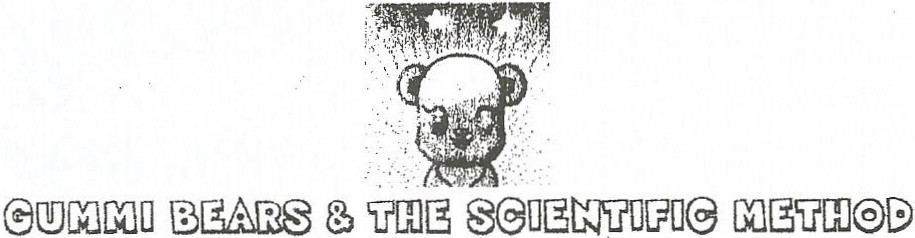 Thoughts on the Scientific MethodCircle True or False for each question.  GIVE A REASON FOR YOUR RESPONSE IN A COMPLETE SENTENCE.Scientists have no definite method they can follow when they set out to solve a problem.  T FAs a rule, men make better scientists than women. T FAfter making a discovery, scientists must also try to find ways to use it.  T FScience has been part of human existence since our earliest ancestors thousands of years ago. T FA scientist can make a general conclusion after an experiment is done once. T FWhen I graduate, I would like to choose a career in a field related to science ortechnology.  T FScience has played a great part in improving our standard of living. T F9.   Scientists often make errors and become frustrated because their experiments are       not successful. T FObjectivesIntroduce the scientific method including terminology.Provide an activity for students to experience how the scientific method is used.TerminologyThe following words will be defined during class.Hypothesis -Multiple Trials -Average -Median -Mode -Procedure		1. Get 1 bag of gummi bears per table group.                 2.  Read the question posed on the next page. (DO NOT OPEN THE BAG.)                3.  Guess what the answer to your question might be (hypothesize). Circle the                      hypothesis that is closest to your guess. (DO NOT OPEN THE BAG.)              4. Open your bag of gummi bears.               5. Be sure to count & record the total number of gummi bears in your bag and the                      number of each color gummi bear in your bag.   DO NOT EAT UNTIL ALL                       DATA COLLECTION IS COMPLETE.Data – table & class** Graph the class averages for each color (in percents) in a pie chart....And a histogram.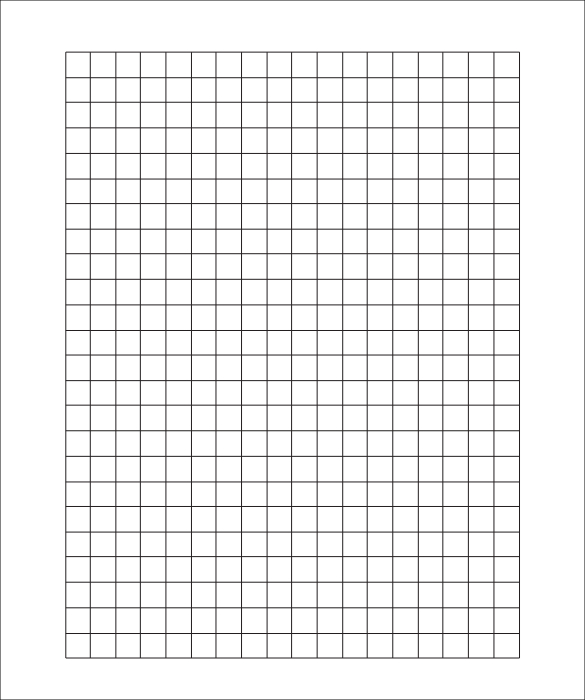 Analysis a.  If a large container of gummi Bears was brought out, would you know anything about   it based on your data?	b. Define inferenceLook at the class data. Does it seem as if there are quality controls placed on the number of bears of each color per bag? (In other words, do they attempt to make all the bags similar or does it seem random?)What other questions could you test with these bags of gummi bears? Name Group #Total Numberof Gummi Bears in bagNumber of Yellow Gummi BearsNumber of Red Gummi BearsNumber of Orange     GummiBearsNumber of    Green Gummi BearsNumber of Clear/White Gummi BearsNumber of Clear/White Gummi Bears123456789ClassAveragesClassAverages